تاریخ:شماره:#مرکز فناوری اطلاعات و ارتباطاتفرم درخواست ایجاد دسترسی در فایروال#مرکز فناوری اطلاعات و ارتباطاتفرم درخواست ایجاد دسترسی در فایروال
دانشگاه بوعلی سینا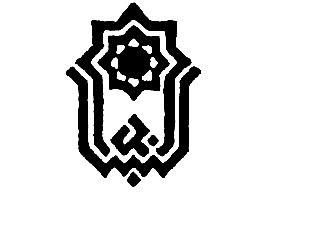  مشخصات سیستم مقصد:  تذکر: ارتباطات بین جداول فوق یک به چند و یا چند به یک میباشد. با توجه به امکانات موجود و سیاست امنیتی سازمان، تصمیم نهائی در خصوص باز نمودن پورت ها، توسط واحد شبکه اتخاذ خواهد شد و نتیجه به اطلاع واحد متقاضی خواهد رسید .  توضیحات:  مشخصات سیستم مقصد:  تذکر: ارتباطات بین جداول فوق یک به چند و یا چند به یک میباشد. با توجه به امکانات موجود و سیاست امنیتی سازمان، تصمیم نهائی در خصوص باز نمودن پورت ها، توسط واحد شبکه اتخاذ خواهد شد و نتیجه به اطلاع واحد متقاضی خواهد رسید .  توضیحات:  مشخصات سیستم مقصد:  تذکر: ارتباطات بین جداول فوق یک به چند و یا چند به یک میباشد. با توجه به امکانات موجود و سیاست امنیتی سازمان، تصمیم نهائی در خصوص باز نمودن پورت ها، توسط واحد شبکه اتخاذ خواهد شد و نتیجه به اطلاع واحد متقاضی خواهد رسید .  توضیحات:  مشخصات سیستم مقصد:  تذکر: ارتباطات بین جداول فوق یک به چند و یا چند به یک میباشد. با توجه به امکانات موجود و سیاست امنیتی سازمان، تصمیم نهائی در خصوص باز نمودن پورت ها، توسط واحد شبکه اتخاذ خواهد شد و نتیجه به اطلاع واحد متقاضی خواهد رسید .  توضیحات: مدیر مرکز فناوری اطلاعات و ارتباطات:تاریخ:                                                               امضاء:مدیر مرکز فناوری اطلاعات و ارتباطات:تاریخ:                                                               امضاء:مسئول درخواست کننده :                             تاریخ :                                                       امضاء :مسئول درخواست کننده :                             تاریخ :                                                       امضاء :(این قسمت توسط مرکز فناوری اطلاعات تکمیل شود)
نام کارشناس مرکز IT:                                                             نتیجه درخواست : (این قسمت توسط مرکز فناوری اطلاعات تکمیل شود)
نام کارشناس مرکز IT:                                                             نتیجه درخواست : (این قسمت توسط مرکز فناوری اطلاعات تکمیل شود)
نام کارشناس مرکز IT:                                                             نتیجه درخواست : (این قسمت توسط مرکز فناوری اطلاعات تکمیل شود)
نام کارشناس مرکز IT:                                                             نتیجه درخواست : 